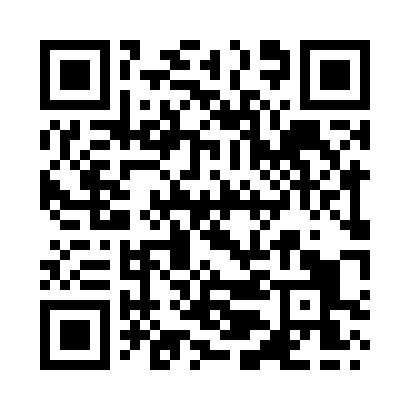 Prayer times for Bishopsgate, Surrey, UKMon 1 Jul 2024 - Wed 31 Jul 2024High Latitude Method: Angle Based RulePrayer Calculation Method: Islamic Society of North AmericaAsar Calculation Method: HanafiPrayer times provided by https://www.salahtimes.comDateDayFajrSunriseDhuhrAsrMaghribIsha1Mon2:434:231:046:509:4611:252Tue2:444:241:056:509:4511:253Wed2:454:251:056:509:4411:244Thu2:454:251:056:509:4411:245Fri2:464:271:056:499:4311:246Sat2:464:281:056:499:4211:247Sun2:474:291:056:499:4211:238Mon2:484:301:066:489:4111:239Tue2:484:311:066:489:4011:2310Wed2:494:321:066:489:3911:2211Thu2:504:341:066:479:3811:2212Fri2:504:351:066:479:3711:2113Sat2:514:361:066:469:3511:2114Sun2:524:381:066:469:3411:2015Mon2:534:391:066:459:3311:2016Tue2:534:411:066:449:3211:1917Wed2:544:421:076:449:3011:1818Thu2:554:441:076:439:2911:1819Fri2:564:451:076:429:2711:1720Sat2:574:471:076:419:2611:1621Sun2:574:481:076:419:2411:1522Mon2:584:501:076:409:2311:1523Tue2:594:521:076:399:2111:1424Wed3:004:531:076:389:1911:1325Thu3:014:551:076:379:1811:1226Fri3:024:571:076:369:1611:1127Sat3:034:591:076:359:1411:1028Sun3:035:001:076:349:1211:0929Mon3:045:021:076:339:1111:0830Tue3:055:041:076:329:0911:0731Wed3:065:061:076:319:0711:06